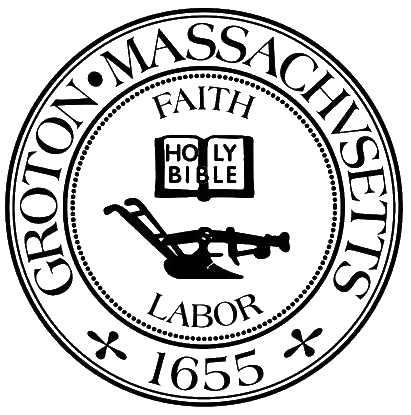 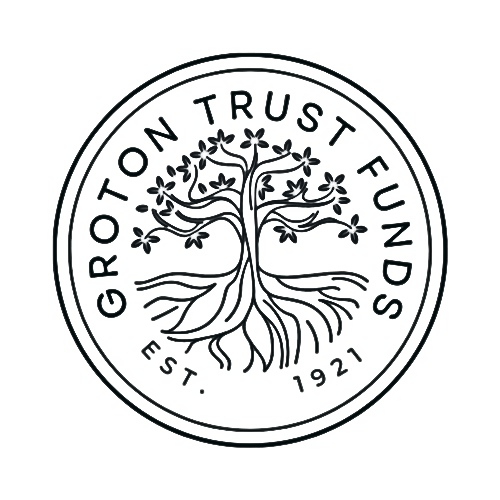 				Commissioners of Trust Funds Meeting MinutesJanuary 9, 2024    11amTown Hall 1st Floor Meeting RoomAttendees:  Martha McLure, Rachael Bielecki, Joe TwomeyGuests:  Hannah Moller, Mike Hartnett, Jason O’Connell, Caroline Randall, Brian Jamrosa, Kathleen Glowcki,Vanessa Abraham, David ZeilerReview bills for approval and signatures  Meet with Boston Trust financial Advisors – Jason O’Connell and Caroline RandallWith the anticipation of interest rates falling should changes be made to our benchmarks 85/15.  Jason feels that the need is not imminent but should be kept an eye on. The range should remain at 75-85% - 25-15%.  Joe made a motion to change the range 65-85% - 35- 15%.  Rachael seconded and voted unanimously.Jason feels that the change to prudent investor was a positive for our funds (5% growth to 15%)Meet with Barthlomew Financial Advisors – Brian Jamrosa, Kathleen GlowackiBartholomew range is 30-70 (equity/bonds)  Brian said it was a good move to go away from the Legal List.  Do they recommend a range for more flexibility? Range already exists of 20-40/80-60.  They are looking for an increase of the target of 30%, however, they are also comfortable with this target.  They would like to do some research and come back with some recommendations in February.Lecture Fund Request from GDRHS-  State Career Development Conference – Rosenfeld – registration fee                                  In Control Driving Program – McManus - approved Lecture Fund Request from GDRMS – Pineapple Project  Request not receivedLecture Fund Request from the Invasive Species Committee - approvedDirector’s Report:               Social Media Update – Social Media posts have been very positively received.  They were a huge help during the holidays spreading the word and look forward to seeing the impact it has on Lecture Fund applications and scholarship interest.	    December holidays update – very successful holiday season thanks in large part to our social media presence.  Twenty one families helped and toys were disbursed to over 100 children in the communityOpen session for topics not anticipated 48 hours prior to the meeting -Lecture Fund Request from Groton Business Association – Grotonfest – Spring 2024 $2500A vote to enter into Executive Session was not taken.